О внесении изменений в Постановление местной Администрации от 13.10.2012 г. №126 «Об утверждении Административного регламентаместной Администрации внутригородского Муниципального образованияСанкт-Петербурга муниципальный  округ Лиговка-Ямская по предоставлениюмуниципальной услуги «регистрация факта прекращения трудового договора,заключаемого работником с работодателем – физическим лицом,не являющимся индивидуальным предпринимателем»(в ред. Постановления местной Администрации от 29.03.2012 г. №37)В целях приведения нормативно-правовых актов местной Администрации внутригородского Муниципального образования Санкт-Петербурга муниципальный округ Лиговка-Ямская в соответствие с действующим федеральным законодательством и законодательством Санкт-Петербурга, с учетом требования Прокуратуры Центрального района об изменении НПА с целью исключения выявленного коррупциогенного фактора от 15.03.2012 г. №б/н:1. В аб. 4 п. 2.2.3. Приложения №1 к Постановлению местной Администрации  от 13.10.2012 г. №126 «Об утверждении Административного регламента местной Администрации внутригородского Муниципального образования Санкт-Петербурга муниципальный  округ Лиговка-Ямская по предоставлению муниципальной услуги «регистрация факта прекращения трудового договора, заключаемого работником с работодателем – физическим лицом, не являющимся индивидуальным предпринимателем» после слов «в срок» исключить фразу «как правило».2. Направить копию настоящего Постановления в Прокуратуру Центрального района Санкт-Петербурга и  Юридический комитет Администрации Губернатора Санкт-Петербурга.3. Опубликовать Постановление в официальном печатном СМИ Муниципального образования Лиговка-Ямская и на официальном сайте в сети Интернет.4. Настоящее Постановление  вступает в силу с момента его официального опубликования (обнародования).5. Контроль за исполнением  Постановления оставляю за собой.Глава местной Администрации                                                                          О.В. Заика   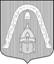 МЕСТНАЯ  АДМИНИСТРАЦИЯВНУТРИГОРОДСКОГО МУНИЦИПАЛЬНОГО  ОБРАЗОВАНИЯСАНКТ-ПЕТЕРБУРГА МУНИЦИПАЛЬНЫЙ ОКРУГ ЛИГОВКА-ЯМСКАЯП О С Т А Н О В Л Е Н И ЕМЕСТНАЯ  АДМИНИСТРАЦИЯВНУТРИГОРОДСКОГО МУНИЦИПАЛЬНОГО  ОБРАЗОВАНИЯСАНКТ-ПЕТЕРБУРГА МУНИЦИПАЛЬНЫЙ ОКРУГ ЛИГОВКА-ЯМСКАЯП О С Т А Н О В Л Е Н И ЕМЕСТНАЯ  АДМИНИСТРАЦИЯВНУТРИГОРОДСКОГО МУНИЦИПАЛЬНОГО  ОБРАЗОВАНИЯСАНКТ-ПЕТЕРБУРГА МУНИЦИПАЛЬНЫЙ ОКРУГ ЛИГОВКА-ЯМСКАЯП О С Т А Н О В Л Е Н И ЕМЕСТНАЯ  АДМИНИСТРАЦИЯВНУТРИГОРОДСКОГО МУНИЦИПАЛЬНОГО  ОБРАЗОВАНИЯСАНКТ-ПЕТЕРБУРГА МУНИЦИПАЛЬНЫЙ ОКРУГ ЛИГОВКА-ЯМСКАЯП О С Т А Н О В Л Е Н И Е04.04.2012№№46┌                      ┐┌                                                                                                ┐┌                                                                                                ┐